Stojí za to adoptovat zvíře z útulku?1. Scénář hodiny:Čas: 90 min. (dvě vyučovací hodiny)Přivítejte žáky – 1 min.Představte téma a formu práce v hodině – metoda debaty „pro” a „proti” – 2 min.Promítněte video – 10 min.Rozdělte třídu do 2 skupin – 2 min.Vyberte 2 osoby z každé skupiny – 2 osoby ze skupiny příznivců a 2 osoby ze skupiny odpůrců této teze, které spolu s učitelem budou plnit roli moderátorů, a vyberte 3 osoby, které budou plnit roli poroty. Porota rozhodne, která strana zvítězila. Během debaty členové poroty mohou pokládat otázky, avšak nemohou navrhovat odpovědi na otázky ani podporovat žádnou ze stran – 3 min.Zástupce každé skupiny losuje stranu: pro a proti – 2 min.V rámci přípravy na debatu rozdejte otázky pro příznivce a odpůrce. Zajistěte žákům přístup k internetovým zdrojům – 20 min.Proveďte debatu – 25 min.Proveďte poradu s porotou za účelem rozhodnutí o vítězích debaty. Vyhrává ta strana, která v hlasování získala většinu – 5 min.Oznamte výsledek debaty a odůvodněte jej. Každý člen poroty může na toto téma vyjádřit svůj názor – 10 min.Shrňte debatu. Poukažte na její silné stránky. Nejaktivnější žáky oceňte odpovídající známkou v deníku – 10 min.2. Seznam argumentů pro žáky:3. Argumenty pro učitele.Adopce zvířete je těžké rozhodnutí. Než jej učiníte, musíte si být jisti, že jste na něj připraveni. Pokud si nejste jisti, neadoptujte zvíře z útulku, protože tím více pocítíte problémy a komplikace, které s tím souvisejí. Pokud jste si jisti, že to zvládnete, adoptujte zvíře z útulku. Zvíře se vám odvděčí tak, že všechny s tím spojené nepříjemnosti nebudete považovat za důležité. 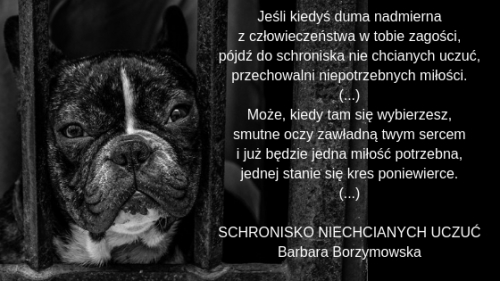 Fotografie: https://lalazoo.pl/blog/post/10-powodow-dla-ktorych-warto-adoptowa-psa-ze-schroniskaZdroje:https://www.royalcanin.com/pl/dogs/thinking-of-getting-a-dog/how-to-adopt-a-dog?gclid=CjwKCAjwjdOIBhA_EiwAHz8xm4v24FOQV1cdVdU1SB7W3VkX4bXiYYYg7AG76A51Mvzo7Bv-CQt6rRoCeLMQAvD_BwE&gclsrc=aw.dshttps://lelum.pl/psy-ze-schroniska-15-zalet-1/http://schroniskobytom.pl/adopcje-zaiprzeciw/Argumenty pro příznivceArgumenty pro odpůrceTaková zvířata jsou velmi vděčná, Jsou dokonalými společníky. Nechci psa z útulku, protože to je jenom problém. Stojí za to pomoci menším bratrům a dát jiným dobrý příklad. Zvířata z útulku se všeho bojí.Adopce psů obvykle nic nestojí.  A zvířata z útulku jsou očkována, odčervená a sterilizována nebo vykastrována.Je komplikované je něco naučit a získat nad nimi kontrolu. Utíkají nebo se někde schovávají.Vychování psa z útulku je velkou výzvou, ale poskytuje mnoho satisfakce. Člověk má radost z nejmenších pokroků zvířete.Veterinární péče je velmi nákladná a některé psy mají velmi závažná onemocnění.Můžeš ovlivnit vnímání adopce zvířat z útulku ve svém prostředí.Psy z útulku si prošly svými problémy a mají traumata. To bych nezvládla.Lidé, kteří adoptovali zvíře z útulku jsou šťastnější a empatičtí.Chci mít pejska na hlazení a ležení na klíně, a ne na resocializaci.Zvířata z útulků jsou velmi vázána na své majiteleBojím se takových psů. Jsou nepředvídatelní. Abych takové zvíře akceptoval, muselo by uplynout hodně času. Adoptováním zvířete z útulku máš vliv na to, že pseudochovy ztrácejí smysl své existence.Zvíře potřebuje čas a pozornost, a já potřebuji čas pro sebe. Psy z útulku mají velký potenciál a jeho správné využití poskytuje mnoho satisfakce. 